Founded in 1971, Abernethy is a ministry that combines outdoor activity, residential experience and Christian team witness. Adventure is at the heart of Abernethy and we love seeing people gain confidence and grow through being in the outdoors. We run three Centres in Scotland where we warmly welcome thousands of guests each year. 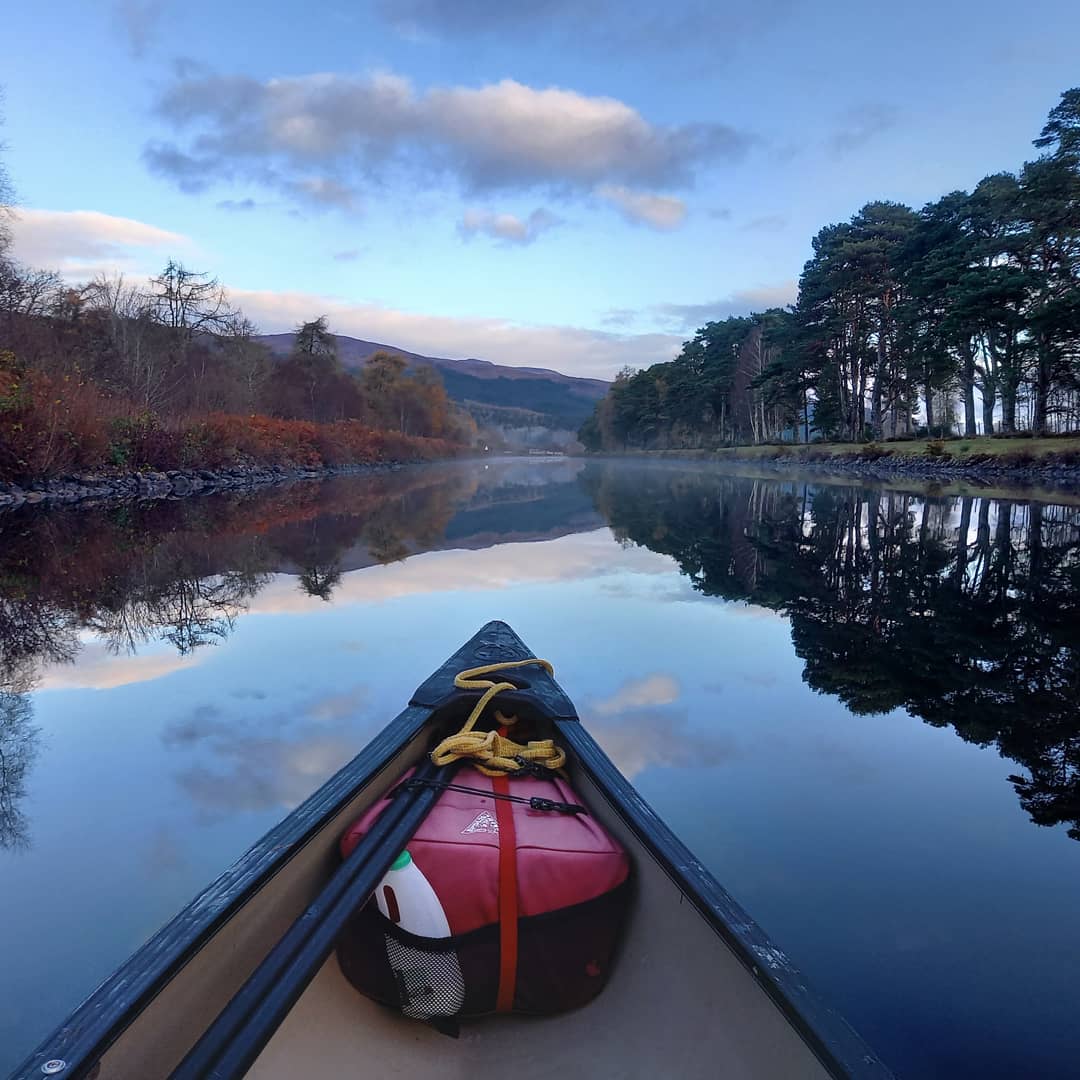 The team at Abernethy are all Christians. We are passionate about the outdoors, community, hospitality and witness. We are motivated by our belief in a good and generous God who created an incredible natural world which, through its very existence, shouts His praise. We believe that every person is unique, valuable and deeply loved by the creator God.Along with the entire outdoor activity sector, Abernethy experienced a challenging time during the pandemic but guests are beginning to return and we now have a wonderful opportunity to rebuild and refocus. This is an exciting time in Abernethy’s history as we embrace a new season, confident that God has a purpose for us, and with the vision and drive to pioneer new opportunities. 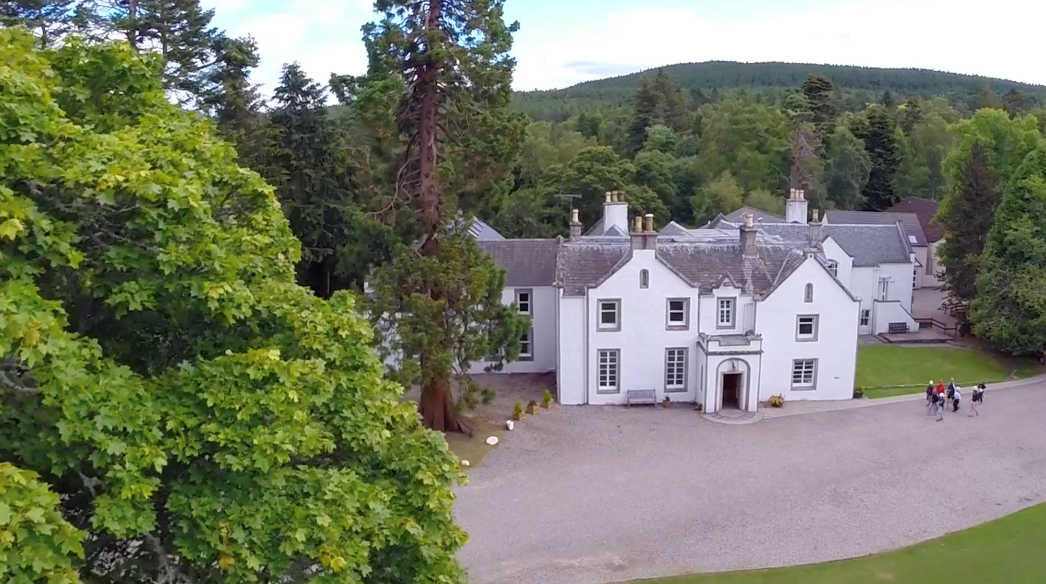 The role of Head of Finance is an exciting opportunity for the right candidate to join us as we write the next chapter in the Abernethy story.OUR PRAYER FOR A HEAD OF FINANCE
We are seeking God for someone who can lead all aspects of financial management for the Abernethy Trust and can assist the CEO and Centre Directors, providing wise financial governance that  will ultimately enable our guests and staff to encounter the transformative power of God’s love at our Centres.Our prayer is for someone who can offer the calling, gifts and experience outlined below:CALLINGYou have a growing Christian faith and an alignment with Abernethy’s vision and missionYou carry a conviction that faithfulness to the gospel requires us to share the good news in both word and deedGIFTS & STRENGTHSYou will have an excellent understanding of accounting, business to business relationships and organisational developmentYou will be able to present financial reports, results and forecasts to the Abernethy Leadership Team and advise on the implicationsYou will assist the CEO and Centre Directors with project management, including building development projects and infrastructure improvementsYou will have excellent interpersonal skills and be able to work closely with each Centre Director to ensure budgets are managed and good stewardship is exercised, supporting them and providing advice and guidanceYou will be a great communicator with leadership and team management experienceYou will play a part in shaping the direction of the Trust by being part of the Abernethy Leadership Team and working closely with and supporting the CEOEXPERIENCE & QUALITIESYou will have a nationally recognised professional accountancy qualificationYou will have at least 6 years relevant experience in finance and operations management and management accountingYou will have extensive experience with Xero and ExcelYou will have experience in, and an aptitude for, financial planning, analysis and control and experience of supporting Trustees with financial informationYou will have a proven track record in implementing change or development project managementWE WOULD ALSO LOVE YOU TO HAVEAn understanding of charity accountingPrevious experience of working with a church or Christian charityAn interest in outdoor adventure WHAT CAN WE OFFER YOU?A monthly salary (plus allowances as required)The possibility of part-time or flexible working (we would require you to work a minimum of 30 hours which would include spending one day per week at our Trust Office in Nethy Bridge)Accommodation (if required)30 days paid annual leave (pro rata, increases with length of service)Use of Centre facilities and equipmentFavourable rates for family on most Abernethy holidays and campsHOW TO APPLYYour application should comprise:A covering note, of not more than two pages, outlining your motivation and relevant experience for the roleChristian faith is an Occupational Requirement for this roleThe covering letter should also include the names of three referees. Please note these referees will not be contacted without your prior agreementA full CV, including educational and professional qualifications, a full employment history showing positions, responsibilities held and relevant achievementsAs part of our commitment to safeguarding, the successful applicant will be required to become a member of the Protection of Vulnerable Groups (Scotland) Scheme and the appointment will be subject to a satisfactory PVG Scheme Disclosure.Many thanks in advance for your prayerful consideration of this leadership opportunity and for taking an interest in the life and ministry of Abernethy Trust.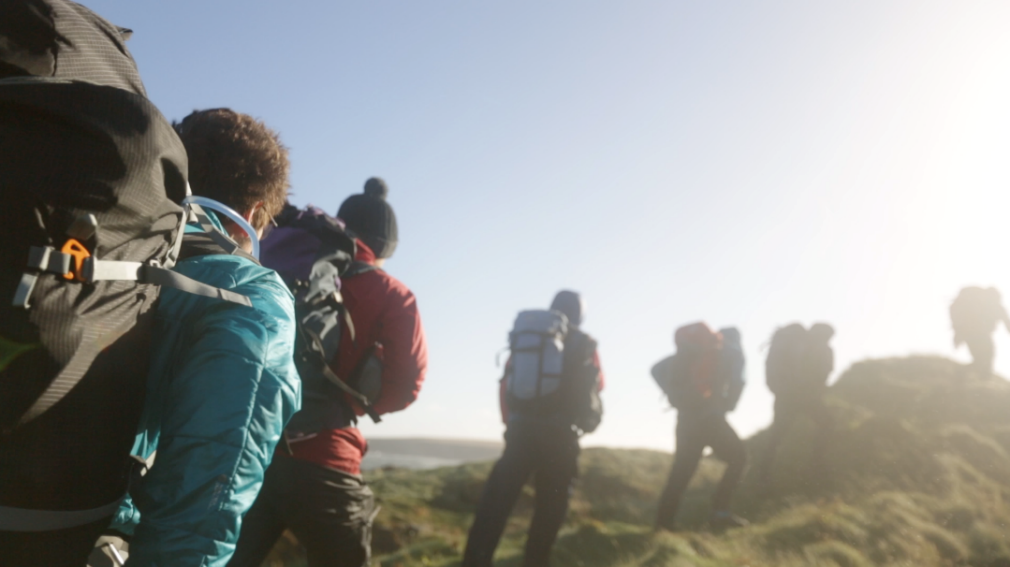 Directors: Mrs SE Allen BEd SQH  Mr DK Belsham BSc(Eng) CEng FICE  A Bevan LLB Hons Dip Th  G Brown Dr HT Dougall MRCGP FRCP  Rev NM Glover BSc(Hons) BD(Hons) Mrs C Gordon BEd DipCo Alison Smith LLB(Hons) DipLP Dr BM Strickland BDS  Mr AS Thomson LLB(Hons)  Mrs SE Yarrow BEdRegistered Office Abernethy Trust Ltd Nethy Bridge Inverness-shire PH25 3ED Reg no SC 049387Abernethy Trust Ltd is a non-profit making Company with Charitable Status (SC 006270) & operates at various locations